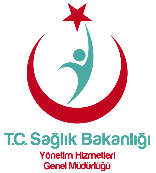 Tüm Başkanların Performans Değerlendirme Puanlarının Ağırlıklı OrtalamasıTüm Başkanların Performans Değerlendirme Puanlarının Ağırlıklı OrtalamasıTüm Başkanların Performans Değerlendirme Puanlarının Ağırlıklı OrtalamasıTüm Başkanların Performans Değerlendirme Puanlarının Ağırlıklı OrtalamasıGK:Yayın Tarihi:Revizyon Tarihi:Revizyon No:Sözleşme PozisyonuSözleşme PozisyonuSözleşme Pozisyonuİl Sağlık Müdürüİl Sağlık Müdürüİl Sağlık MüdürüPerformans KriteriPerformans KriteriPerformans KriteriTüm Başkanların İlgili Alanlarında Etkin, Verimli ve Koordineli Çalışmasını SağlamakTüm Başkanların İlgili Alanlarında Etkin, Verimli ve Koordineli Çalışmasını SağlamakTüm Başkanların İlgili Alanlarında Etkin, Verimli ve Koordineli Çalışmasını SağlamakGösterge KoduGösterge KoduGösterge KoduTT.İSM.1.1TT.İSM.1.1TT.İSM.1.1Gösterge AdıGösterge AdıGösterge AdıTüm Başkanların Performans Değerlendirme Puanlarının Ağırlıklı OrtalamasıTüm Başkanların Performans Değerlendirme Puanlarının Ağırlıklı OrtalamasıTüm Başkanların Performans Değerlendirme Puanlarının Ağırlıklı OrtalamasıAmacıAmacıAmacıTüm başkanların alanlarında koordinasyonu sağlayarak etkin ve verimli olmalarını sağlamakTüm başkanların alanlarında koordinasyonu sağlayarak etkin ve verimli olmalarını sağlamakTüm başkanların alanlarında koordinasyonu sağlayarak etkin ve verimli olmalarını sağlamakHesaplama ParametreleriHesaplama ParametreleriHesaplama ParametreleriA:Tüm Başkanların Ağırlıklı Performans Değerlendirme Puanları ToplamıB: Ağrılıklı Alınabilecek Tavan PuanC: Tüm Başkanların Performans Değerlendirme Puanlarının OrtalamasıKatsayılar:İlaç ve Tıbbi Cihaz Hizmetleri: 5kDestek Hizmetleri:10kAcil Sağlık Hizmetleri:10kPersonel Hizmetleri:15kSağlık Hizmetleri:15kKamu Hastaneleri Hizmetleri:20k Halk Sağlığı Hizmetleri:25kA:Tüm Başkanların Ağırlıklı Performans Değerlendirme Puanları ToplamıB: Ağrılıklı Alınabilecek Tavan PuanC: Tüm Başkanların Performans Değerlendirme Puanlarının OrtalamasıKatsayılar:İlaç ve Tıbbi Cihaz Hizmetleri: 5kDestek Hizmetleri:10kAcil Sağlık Hizmetleri:10kPersonel Hizmetleri:15kSağlık Hizmetleri:15kKamu Hastaneleri Hizmetleri:20k Halk Sağlığı Hizmetleri:25kA:Tüm Başkanların Ağırlıklı Performans Değerlendirme Puanları ToplamıB: Ağrılıklı Alınabilecek Tavan PuanC: Tüm Başkanların Performans Değerlendirme Puanlarının OrtalamasıKatsayılar:İlaç ve Tıbbi Cihaz Hizmetleri: 5kDestek Hizmetleri:10kAcil Sağlık Hizmetleri:10kPersonel Hizmetleri:15kSağlık Hizmetleri:15kKamu Hastaneleri Hizmetleri:20k Halk Sağlığı Hizmetleri:25kHesaplama FormülüHesaplama FormülüHesaplama FormülüC=A/BC ≥ 85 ise GP = 4080 ≤ C < 85 ise GP=3575 ≤ C < 80 ise GP=3070 ≤ C < 75 ise GP=2565 ≤ C < 70 ise GP=2060 ≤ C < 65 ise GP=15C < 60 ise GP= 0C=A/BC ≥ 85 ise GP = 4080 ≤ C < 85 ise GP=3575 ≤ C < 80 ise GP=3070 ≤ C < 75 ise GP=2565 ≤ C < 70 ise GP=2060 ≤ C < 65 ise GP=15C < 60 ise GP= 0C=A/BC ≥ 85 ise GP = 4080 ≤ C < 85 ise GP=3575 ≤ C < 80 ise GP=3070 ≤ C < 75 ise GP=2565 ≤ C < 70 ise GP=2060 ≤ C < 65 ise GP=15C < 60 ise GP= 0Gösterge HedefiGösterge HedefiGösterge HedefiTüm Başkanların Performans Değerlendirme Puanlarının Ağırlıklı Ortalamasının 85 ve üzerinde olmasını sağlamakTüm Başkanların Performans Değerlendirme Puanlarının Ağırlıklı Ortalamasının 85 ve üzerinde olmasını sağlamakTüm Başkanların Performans Değerlendirme Puanlarının Ağırlıklı Ortalamasının 85 ve üzerinde olmasını sağlamakGösterge PuanıGösterge PuanıGösterge Puanı404040AçıklamaAçıklamaAçıklamaYHGMYHGMYHGMVeri KaynağıVeri KaynağıVeri KaynağıPerformans Değerlendirme SistemiPerformans Değerlendirme SistemiPerformans Değerlendirme SistemiVeri Toplama PeriyoduVeri Toplama PeriyoduVeri Toplama Periyodu6 Ay ve/veya 1 Yıl6 Ay ve/veya 1 Yıl6 Ay ve/veya 1 YılVeri Analiz PeriyoduVeri Analiz PeriyoduVeri Analiz Periyodu1 Yıl1 Yıl1 YılİSM Tarafından Gerçekleştirilen İl İçi İzleme Sayısının Planlanan Sayıya Oranı İSM Tarafından Gerçekleştirilen İl İçi İzleme Sayısının Planlanan Sayıya Oranı İSM Tarafından Gerçekleştirilen İl İçi İzleme Sayısının Planlanan Sayıya Oranı İSM Tarafından Gerçekleştirilen İl İçi İzleme Sayısının Planlanan Sayıya Oranı İSM Tarafından Gerçekleştirilen İl İçi İzleme Sayısının Planlanan Sayıya Oranı İSM Tarafından Gerçekleştirilen İl İçi İzleme Sayısının Planlanan Sayıya Oranı GK:Yayın Tarihi:Yayın Tarihi:Revizyon Tarihi:Revizyon No:Revizyon No:Sözleşme Pozisyonuİl Sağlık MüdürüPerformans KriteriBakanlık Stratejik Planları Çerçevesinde İl Düzeyindeki Faaliyetlerin Takibini Sağlamak ve Plana Uyumunu ArtırmakGösterge KoduTT.İSM.2.1Gösterge AdıİSM Tarafından Gerçekleştirilen İl İçi İzleme Sayısının Planlanan Sayıya OranıAmacıİl düzeyindeki İzleme faaliyetlerinin takibini yaparak plana uyumunu sağlamakHesaplama ParametreleriA:İSM Tarafından Gerçekleştirilen İl İçi İzleme SayısıB:İSM Tarafından Planlanan İl İçi İzleme SayısıC:İSM Tarafından Gerçekleştirilen İl İçi İzleme Sayısının Planlanan Sayıya OranıHesaplama FormülüC= (A/B)*100C= %100 ise GP =5%95 ≤ C < %100 ise GP=3%90 ≤ C < %95 ise GP=1C< %90 ise GP=0Gösterge HedefiİSM Tarafından Gerçekleştirilen İl İçi İzleme Sayısının Planlanan Sayıya Oranının %100 olmasını sağlamakGösterge Puanı5AçıklamaBu gösterge verisi İSM tarafından oluşturulacak ve Proje Yönetim Destek Birimi tarafından temin edilecektir.Veri KaynağıİSM, İl İzlem Takip ModülüVeri Toplama Periyodu6 Ay ve/veya 1 YılVeri Analiz Periyodu1 YılHasta Memnuniyet OranıHasta Memnuniyet OranıHasta Memnuniyet OranıHasta Memnuniyet OranıGK:Yayın Tarihi:Revizyon Tarihi:Revizyon No:Sözleşme Pozisyonuİl Sağlık MüdürüPerformans KriteriÇalışanlara Yönelik Şiddeti Azaltmak, Hasta ve Çalışan Memnuniyetini ArtırmakGösterge KoduTT.İSM.3.1Gösterge AdıHasta Memnuniyet OranıAmacıSağlık hizmeti alan hasta ve yakınlarının memnuniyetini artırmakHesaplama ParametreleriA: Hasta Memnuniyeti Anketlerinden Elde Edilen Toplam PuanB: Hasta Memnuniyeti Anketlerinden Elde Edilebilecek Tavan Puan C1: Hasta Memnuniyet OranıC2: Bir Önceki Dönem Hasta Memnuniyet OranıTO: Türkiye OrtalamasıHesaplama FormülüC1= (A/B)*100C1 ≥ TO ve C1 ≥ C2 ise GP= 10C1 ≥ TO ve C1 < C2 ise GP= 7C1 < TO ve C1 ≥ C2 ise GP= 4C < TO ve C1 < C2 ise GP= 0Gösterge HedefiHasta Memnuniyet Oranının Türkiye Ortalamasının ve önceki dönem değerinin üzerinde olmasını sağlamakGösterge Puanı10AçıklamaBu gösterge verisi Sağlık Hizmetleri Genel Müdürlüğü ve Sağlığın Geliştirilmesi Genel Müdürlüğü tarafından temin edilecektir.Veri KaynağıAnket Ölçüm Sonuçları, (E-NABIZ, Sina, Telefon Anketi)Veri Toplama Periyodu6 AyVeri Analiz Periyodu6 Ay – 1 YılÇalışan Memnuniyet OranıÇalışan Memnuniyet OranıÇalışan Memnuniyet OranıÇalışan Memnuniyet OranıGK:Yayın Tarihi:Revizyon Tarihi:Revizyon No:Sözleşme Pozisyonuİl Sağlık MüdürüPerformans KriteriÇalışanlara Yönelik Şiddeti Azaltmak, Hasta ve Çalışan Memnuniyetini ArtırmakGösterge KoduTT.İSM.3.2Gösterge AdıÇalışan Memnuniyet OranıAmacıSağlık Kuruluşlarında çalışan personelin memnuniyetini artırmakHesaplama ParametreleriA: Çalışan Memnuniyeti Anketlerinden Elde Edilen Toplam PuanB: Çalışan Memnuniyeti Anketlerinden Elde Edilebilecek Tavan Puan C1: Çalışan Memnuniyet OranıC2: Bir Önceki Dönem Çalışan Memnuniyet OranıTO: Türkiye OrtalamasıHesaplama FormülüC1= (A/B)*100C1 ≥ TO ve C1 ≥ C2 ise GP= 10C1 ≥ TO ve C1 < C2 ise GP= 7C1 < TO ve C1 ≥ C2 ise GP= 4C < TO ve C1 < C2 ise GP= 0Gösterge HedefiÇalışan Memnuniyet Oranının Türkiye Ortalamasının ve önceki dönem değerinin üzerinde olmasını sağlamakGösterge Puanı10AçıklamaBu gösterge verisi Sağlık Hizmetleri Genel Müdürlüğü ve Sağlığın Geliştirilmesi Genel Müdürlüğü tarafından temin edilecektir.Veri KaynağıAnket Ölçüm Sonuçları (E-NABIZ, Sina, Telefon Anketi)Veri Toplama Periyodu6 Ay ve/veya 1 YılVeri Analiz Periyodu1 YılÇalışanlara Yönelik Şiddet Olayı OranıÇalışanlara Yönelik Şiddet Olayı OranıÇalışanlara Yönelik Şiddet Olayı OranıÇalışanlara Yönelik Şiddet Olayı OranıGK:Yayın Tarihi:Revizyon Tarihi:Revizyon No:Sözleşme Pozisyonuİl Sağlık MüdürüPerformans KriteriÇalışanlara Yönelik Şiddeti Azaltmak, Hasta ve Çalışan Memnuniyetini ArtırmakGösterge KoduTT.İSM.3.3Gösterge AdıÇalışanlara Yönelik Şiddet Olayı OranıAmacıİlde bulunan tüm Sağlık Kuruluşlarında Çalışan personele yönelik şiddeti azaltmakHesaplama ParametreleriA: Çalışanlara Yönelik Şiddet Olay SayısıB: Ayaktan Hasta Başvuru SayısıC1: Çalışanlara Yönelik Şiddet Olayı OranıC2: Bir Önceki Dönem Çalışanlara Yönelik Şiddet Olayı OranıTO: Türkiye OrtalamasıHesaplama FormülüC1=(A/B)*10000C1 ≤ TO ise C1 ≤ C2 ise GP= 5C1 ≤ TO ise C1 > C2 ise GP= 3C1 > TO ise C1 ≤ C2 ise GP= 1C > TO ve C1 > C2 ise GP= 0Gösterge HedefiÇalışanlara Yönelik Şiddet olayı oranının Türkiye Ortalaması ve İlin bir önceki dönem değerinin altına düşürülmesini sağlamakGösterge Puanı5AçıklamaBu gösterge verisi Hukuk Müşavirliği Beyaz Kod Biriminden temin edilecektir.Veri KaynağıBeyaz Kod SistemiVeri Toplama Periyodu6 AyVeri Analiz Periyodu6 Ay - 1 Yılİlin Bölgesel Özellikleri ve Sosyal Yapısı da Dikkate Alınarak En Az 2 Toplumsal Sağlık Sorunu ve Sorunu Çözecek Hedeflerin Belirlenmesiİlin Bölgesel Özellikleri ve Sosyal Yapısı da Dikkate Alınarak En Az 2 Toplumsal Sağlık Sorunu ve Sorunu Çözecek Hedeflerin Belirlenmesiİlin Bölgesel Özellikleri ve Sosyal Yapısı da Dikkate Alınarak En Az 2 Toplumsal Sağlık Sorunu ve Sorunu Çözecek Hedeflerin Belirlenmesiİlin Bölgesel Özellikleri ve Sosyal Yapısı da Dikkate Alınarak En Az 2 Toplumsal Sağlık Sorunu ve Sorunu Çözecek Hedeflerin BelirlenmesiGK:Yayın Tarihi:Revizyon Tarihi:Revizyon No:Sözleşme Pozisyonuİl Sağlık MüdürüPerformans KriteriSağlığın Geliştirilmesi ve Sağlık Okuryazarlığının Artırılması İçin Paydaş Kurum ve STK’lar ile Ortak Çalışmalar  YapmakGösterge KoduTT.İSM.4.1Gösterge Adıİlin Bölgesel Özellikleri ve Sosyal Yapısı da Dikkate Alınarak En Az 2 Toplumsal Sağlık Sorunu ve Sorunu Çözecek Hedeflerin BelirlenmesiAmacıİlin kendi dinamikleri doğrultusunda sağlık sorunlarının artmasına neden olduğu tespit edilmiş toplumsal olayların çözülmesini sağlamakHesaplama ParametreleriC: Çözüme yönelik hedefleri belirlenen toplumsal sağlık sorunu sayısıHesaplama FormülüC ≥ 2 ise GP=4C < 2 ise GP=0Gösterge HedefiEn az 2 Toplumsal Sağlık Sorununun çözümlenmesine yönelik hedefler belirlemekGösterge Puanı4AçıklamaBelirlenen hedefler il düzeyinde diğer kurum ve kuruluşlar tarafından kabul görmüş hedefler olmalıdır.Veri KaynağıİSM tarafından Gönderilen  RaporVeri Toplama Periyodu1 YılVeri Analiz Periyodu1 YılPaydaş Kurum ve STK’lar ile Belirlenen Sağlık Sorunlarına Yönelik Programlar ve Önleyici FaaliyetlerPaydaş Kurum ve STK’lar ile Belirlenen Sağlık Sorunlarına Yönelik Programlar ve Önleyici FaaliyetlerPaydaş Kurum ve STK’lar ile Belirlenen Sağlık Sorunlarına Yönelik Programlar ve Önleyici FaaliyetlerPaydaş Kurum ve STK’lar ile Belirlenen Sağlık Sorunlarına Yönelik Programlar ve Önleyici FaaliyetlerGK:Yayın Tarihi:Revizyon Tarihi:Revizyon No:Sözleşme Pozisyonuİl Sağlık MüdürüPerformans KriteriSağlığın Geliştirilmesi ve Sağlık Okuryazarlığının Artırılması İçin Paydaş Kurum ve STK’lar ile Ortak Çalışmalar  YapmakGösterge KoduTT.İSM.4.2Gösterge AdıPaydaş Kurum ve STK’lar ile Belirlenen Sağlık Sorunlarına Yönelik Programlar ve Önleyici FaaliyetlerAmacıİlin kendi dinamikleri doğrultusunda sağlık sorunlarının tespiti ve çözümlenmesi noktasında paydaş kurum ve STK’lar ile ortak çalışmalar yürütülmesini sağlamakHesaplama ParametreleriC: Sağlık Sorunlarına Yönelik Paydaş Kurum ve STK’lar ile gerçekleştirilen Program ve/veya Faaliyet Sayısı Hesaplama FormülüC ≥ 10 ise GP=3C < 10 ise GP=0Gösterge HedefiSağlık Sorunlarının çözümlenmesine yönelik Paydaş Kurum ve STK’lar ile en az 10 program ve/veya faaliyet gerçekleştirmek  Gösterge Puanı3AçıklamaPaydaş Kurum ve STK’lar ile ortak yapılan çalışmalar doğrultusunda program ve faaliyetler belirlenmelidirVeri KaynağıİSM tarafından Gönderilen  RaporVeri Toplama Periyodu1 YılVeri Analiz Periyodu1 YılSağlığın Geliştirilmesi ve Sağlık Okuryazarlığının Artırılması İçin Paydaş Kurum ve STK’lar ile Ortak Çalışmaların Sonuçlarının Raporlanması ve Hedefe Ulaşma DüzeyiSağlığın Geliştirilmesi ve Sağlık Okuryazarlığının Artırılması İçin Paydaş Kurum ve STK’lar ile Ortak Çalışmaların Sonuçlarının Raporlanması ve Hedefe Ulaşma DüzeyiSağlığın Geliştirilmesi ve Sağlık Okuryazarlığının Artırılması İçin Paydaş Kurum ve STK’lar ile Ortak Çalışmaların Sonuçlarının Raporlanması ve Hedefe Ulaşma DüzeyiSağlığın Geliştirilmesi ve Sağlık Okuryazarlığının Artırılması İçin Paydaş Kurum ve STK’lar ile Ortak Çalışmaların Sonuçlarının Raporlanması ve Hedefe Ulaşma DüzeyiGK:Yayın Tarihi:Revizyon Tarihi:Revizyon No:Sözleşme Pozisyonuİl Sağlık MüdürüPerformans KriteriSağlığın Geliştirilmesi ve Sağlık Okuryazarlığının Artırılması İçin Paydaş Kurum ve STK’lar ile Ortak Çalışmalar  YapmakGösterge KoduTT.İSM.4.3Gösterge AdıSağlığın Geliştirilmesi ve Sağlık Okuryazarlığının Artırılması İçin Paydaş Kurum ve STK’lar ile Ortak Çalışma Sonuçlarının Raporlanması ve Hedefe Ulaşma DüzeyiAmacıHedefleri Belirlenen Toplumsal Sağlık Sorunları ile Paydaş Kurum ve STK’lar ile Belirlenmiş Olan Program ve Faaliyetlerin Gerçekleştirilmesini sağlamakHesaplama ParametreleriA: Çözüme Kavuşturulan Sağlık Sorunu SayısıB: Planlaması Yapılan Sağlık Sorunu Sayısı Hesaplama FormülüC= (A/B)*100C ≥ %80 ise GP=3C < %80  ise GP=0Gösterge HedefiBelirlenen Sağlık Sorunları içinde çözüme ulaşanların sayısının %80 ve üzerinde olmasını sağlamakGösterge Puanı3AçıklamaSağlığın Geliştirilmesi ve Sağlık Okuryazarlığının Artırılması için Paydaş Kurum ve STK’lar ile ortak çalışmalar yapılması kriteri doğrultusunda belirlenen sağlık sorunlarını hesaplamaya dahil edilecektir.Veri KaynağıİSM tarafından Gönderilen  RaporVeri Toplama Periyodu1 YılVeri Analiz Periyodu1 Yılİlgili Dönem Sağlık Hedeflerinin Karşılanma Oranıİlgili Dönem Sağlık Hedeflerinin Karşılanma Oranıİlgili Dönem Sağlık Hedeflerinin Karşılanma Oranıİlgili Dönem Sağlık Hedeflerinin Karşılanma OranıGK:Yayın Tarihi:Revizyon Tarihi:Revizyon No:Sözleşme Pozisyonuİl Sağlık MüdürüPerformans KriteriBakanlık Merkez Tarafından Verilen Görev ve Sorumlulukların Yerine Getirilmesini SağlamakGösterge KoduTT.İSM.5.1Gösterge Adıİlgili Dönem Sağlık Hedeflerinin Karşılanma OranıAmacıİlgili dönemde kritik gösterge olarak belirlenmiş olan Bakanlık sağlık hedeflerine il düzeyinde uyum sağlayarak, hedefleri gerçekleştirmek. Hesaplama ParametreleriA: Poliklinik, Acil, YB, Anne Ölüm Oranı, Bebek Ölüm Hızı ile ilgili göstergelerden alınan toplam puanB: Poliklinik, Acil, YB, Anne Ölüm Oranı, Bebek Ölüm Hızı ile İlgili Göstergelerin Tavan PuanıC: İlgili Dönem Sağlık Hedeflerinin Karşılanma OranıHesaplama FormülüC= (A/B)*100C ≥ %85 ise GP= 20%80 ≤ C < %85 ise GP=16%75 ≤ C < %80 ise GP=12%70 ≤ C < %75 ise GP=8%65 ≤ C < %70 ise GP=4C < %65 ise GP= 0Gösterge HedefiKritik gösterge olarak belirlenmiş bu alanlardaki verilerin il düzeyinde karşılanma oranının %85 ve üzerinde olmasını sağlamakGösterge Puanı20AçıklamaPoliklinik, Acil, YB, Anne Ölüm Oranı, Bebek Ölüm Hızı gibi ilgili Genel Müdürlükler tarafından belirlenmiş olan Sağlık hedeflerinin il bazında karşılanma düzeyini gösteren bir gösterge olarak hazırlanmıştır.2018 yılı için bu göstergeler; Poliklinik, Acil, YB, Anne Ölüm Oranı, Bebek Ölüm Hızı olarak belirlenmiştir.Poliklinik, Acil, YB verileri tüm sağlık tesisleri verilerinin ortalaması üzerinden, Anne Ölüm Oranı ve Bebek Ölüm Hızı verileri ise Halk Sağlığı Hizmetleri verileri üzerinden değerlendirilecektir. Veri KaynağıPerformans Değerlendirme SistemiVeri Toplama Periyodu6 Ay ve/veya 1 YılVeri Analiz Periyodu1 Yıl